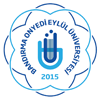     T.C.        BANDIRMA ONYEDİ EYLÜL ÜNİVERSİTESİ      GÖNEN MESLEK YÜKSEKOKULU MÜDÜRLÜĞÜ           Yüksekokulunuzun  ………………………………………. Programı ………………………… numaralı ……. Sınıf öğrencisiyim. Aşağıda belirttiğim dersin ………. Sınav kağıdımın tekrar incelenmesi için gereğini müsaadelerinize arz ederim. 							Adı soyadı :							Tarih          :							İmza          :Adres :………………………………..………………………………………..Tel     :………………………………...Dersin Adı		:…………………………………………Öğretim Elamanı	:…………………………………………İlan Edilen Not	:………           * Dilekçenin sınav sonuçlarının ilanını takip eden – 5 – İŞGÜNÜ içinde Yazı işlerine teslim edilmesi gerekmektedir. Süresi içinde verilmeyen dilekçeler işleme alınmaz.           * Başkası adına dilekçe kabul edilmez.